Logo de votre établissement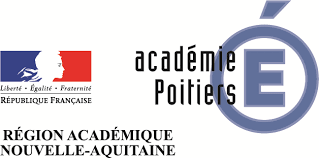 CONVOCATION   C.C.F.Objet : BAC PRO/CAP + FILIERE  -  SESSION 2022Mademoiselle / Monsieur,Je vous informe que vous êtes convoqué(e) à un Contrôle en Cours de Formation (C.C.F.) comptant pour l’examen cité en objet, afin de satisfaire à l’épreuve suivante : -  Epreuve obligatoire de langue vivante, situation A (compréhension orale, compréhension écrite, expression écrite) :              Le : DATE     		 à : 			HEURE            Salle :  ……..situation B (expression orale en continu, expression orale en interaction) :         Le : DATE      		à : 			HEURE            Salle :  ……..Vous êtes prié.e de vous munir de cette convocation.Les cours auront lieu normalement le matin / l’après-midi / Veuillez indiquer les changements opérés ce jour-là pour les emplois du temps élèves.Toute absence devra être justifiée dans les 48h (certificat médical ou autre…).Fait à ……………….., le …………..                                                                                      L’enseignant(e)                                                                                      M.  /  Mme    + Cachet de l’établissement